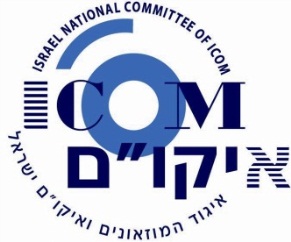 יום המוזאונים בנגביום חמישי, כ"ט בתשרי תשע"ה, 23 באוקטובר 2014טופס הרשמהבאימייל: icom98@netvision.net.il  או בפקס: 03-9565788פרטי המשתתףשם פרטי:_____________________ שם משפחה:______________________________שם המוזאון:___________________________ חבר איגוד / אורח (לסמן בעיגול)נייד:______________________ דוא"ל:______________________________________כתובת למשלוח קבלה:____________________________________________________מסלולי הסיורים בנגב 13:30-09:00  -  נא לסמן אפשרות אחתמסלול 1 שדה בוקר: צריף בן גוריון המשופץ; הסטודיו לפיסול מדברי של עזרא אוריוןמסלול 2 יישובי עוטף עזה: מוזאון משואה לתקומה המחודש - יד מרדכי; הגלריה לאמנות וצריף הנוסטלגיה בקיבוץ בארימסלול 3א צפון-מזרח הנגב: המוזאון לתרבות הבדואים במרכז ג'ו אלון; המוזאון הפתוח עומר; תל באר שבעמסלול 3ב צפון-מזרח הנגב: מרכז אריגת הנגב בְּלָקִיה; המוזאון לתרבות הבדואים במרכז ג'ו אלון; מרכז מורשת יהדות קוצ'ין בנבטיםמסלולי הסיורים בבאר שבע 17:00-14:30 -  נא לסמן אפשרות אחתמסלול א: פארק קרסו למדע; ארכיטקטורה ברוטליסטית בשכונה ה' לדוגמהמסלול ב: ארכיטקטורה ברוטליסטית באוניברסיטת בן-גוריון; פארק קרסו למדעמסלול ג: מוזאון הנגב לאמנות והמוזאון לתרבות האסלאם ועמי המזרח; ארכיטקטורה ברוטליסטית באוניברסיטת בן-גוריוןמסלול ד: ארכיטקטורה ברוטליסטית בשכונה ה' לדוגמה; מוזאון הנגב לאמנות והמוזאון לתרבות האסלאם ועמי המזרחהסעות – נא לסמן אפשרות אחת06:30 מירושלים, רחבת מוזאון ישראל06:30 מתל אביב, רחבת רכבת סבידור (ארלוזורוב), חניון חנה וסע06:00 מחיפה, חניון מרכז הקונגרסיםהגעה עצמאיתתשלוםהמחאות יש לרשום על שם איגוד המוזאונים ולשלוח לאיגוד המוזאונים ואיקו"ם ישראל, הפארק הלאומי, ת"ד 947, רמת גן 5210901. לא יתקבלו מזומנים וכרטיסי אשראי.על ביטול יש להודיע 48 שעות (לפחות) לפני הכינוס. אי הודעה או הודעה מאוחרת יחייבו את הנרשמים בדמי השתתפות מלאים.חתימה:______________________________